FOR IMMEDIATE RELEASE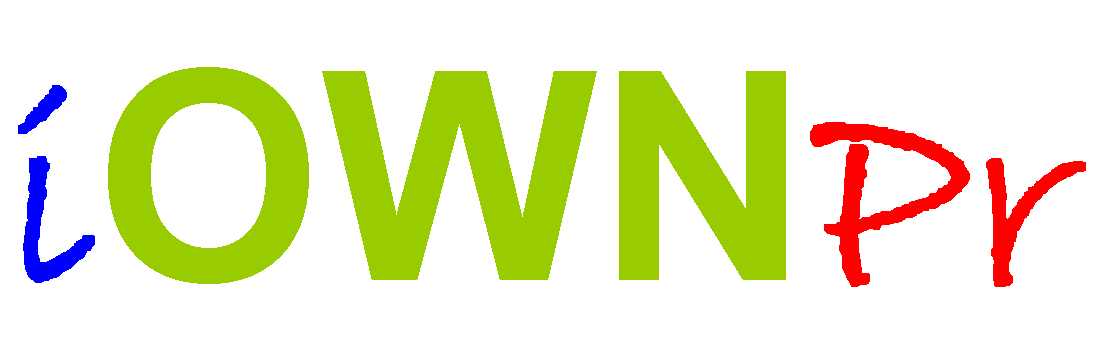 Contact: Johanne CadetMobile: (786)529-1139  Email:Johanne@iownpr.comwww.iownpr.comTwo Time Olympic Medalist Hollis Conway to Keynote Career Day “What’s Next?”For NASA - Space Center Houston Education DepartmentNASA’s Space Center Houston Education Department to Host 17th Annual Career Day Highlighting Top 20 Careers of the Future on May 17, 2013Houston, May 14, 2013-Space Center Houston Education Department-Two Time Olympic Medalist Hollis Conway (www.hollisconway.com) brings his “Overcoming Obstacles” motivational program to Space Center Houston.  On Friday, Conway will speak to over 3000 students as the Keynote Speaker for the 17th Annual Space Center Houston Education Career Day Program.  Hollis Conway has been one of the world's most dominating athletes. His 1991 jump of 7'10.5" still stands as the American Indoor Record 17 years later. Hollis was born into a large family and moved around often as a youth.  He will motivate students with his story of perseverance and building a career from a dream.The “What’s Next” themed Career Day will inform and educate students on the top 20 careers of the future.  The breakout sessions will offer counsel on resume writing, job interview skills and information / resources on becoming an entrepreneur. The entrepreneur discussion will be led by Ken Jones, Associate Director of the Wolff Center for Entrepreneurship at the C. T. Bauer College of Business(www.bauer.uh.edu/centers/wce/). Students will learn about careers in green farming, social network marketing, global business, water and nanotechnology and other careers forecasted to be on the forefront of industries in the next 10-15 years.Another special guest, Lego Brick Artist, Nathan Sawaya (www.brickartist.com) will WOW students with his work.  A New York-based artist, Sawaya creates awe-inspiring works of art out of some of the most unlikely things.  His recent global museum exhibitions feature large-scale sculptures using only toy building blocks. LEGO® bricks to be exact!The events are scheduled to take place at Space Center Houston, 1601 NASA PARKWAY (formerly NASA Rd 1), Houston, Texas 77058 from 9am-3pm.  Special discount rates off entry fees and grant funds are available to provide financial support to local schools. Volunteers are welcomed to contact the center directly. For more information please visit http://www.spacecenter.org/SchoolVisitsSpecialDays.html.  To schedule interviews, contact Johanne Cadet at (786)529-1139or via email at Johanne@iownpr.comABOUT THE SPACE CENTER HOUSTONSpace Center Houston is a 501(c) (3) nonprofit Education Foundation, a place where people can experience space -- from its dramatic history and exciting present to its compelling future. Space Center Houston is the premier place on Earth that gives guests an out-of-this-world journey through human adventures into space. Space Center Houston's unparalleled exhibits, attractions, special presentations and hands-on activities tell the story of NASA's manned space flight program. SCH is of the few places in the world where visitors can see astronauts train for missions, touch a real moon rock, land a shuttle, and take a behind-the-scenes tour of NASA.At Space Center Houston, guests can understand the past, experience the present, and be a part of the future of the space Program.# # #